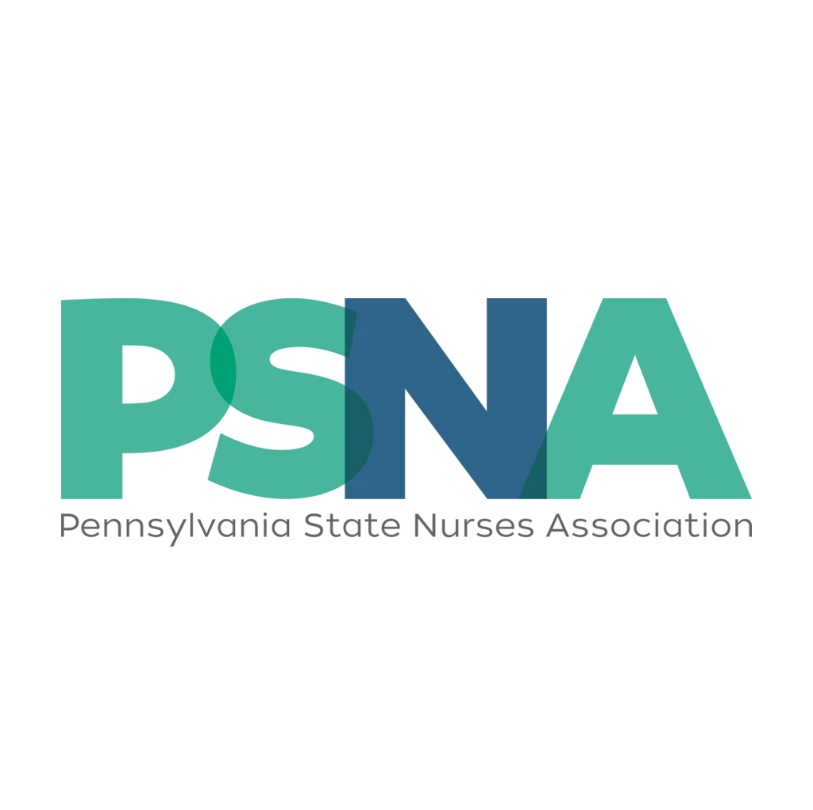 Joint Provider AgreementIndividual Activity Applicants may joint-provide educational activities with other organizations. The joint providing organization may or may not be an ANCC accredited or approved organization. The joint providing organization may not be a commercial interest. The Individual Activity Applicant’s Nurse Planner must be on the planning committee and is responsible for ensuring adherence to the ANCC accreditation criteria.The Individual Activity Applicant is referred to as the provider of the educational activity. The other organization(s) are referred to as the joint provider(s) of the educational activity. In the event that two or more organizations are ANCC accredited or approved, one will act as the provider of the educational activity and the other(s) will act as the joint provider(s).A qualified Nurse Planner from the Individual Activity Applicant organization must be involved in planning, implementing and evaluating the educational activity to include: developing objectives and content; selecting planners, presenters, faculty, authors and/or content reviewers; awarding contact hours; recordkeeping procedures; developing evaluation methods and managing commercial support. Decision-making responsibility may be shared collaboratively between the Individual Activity Applicant and the joint providing organization(s), however final responsibility rests with the Individual Activity Applicant when awarding ANCC contact hours.The Individual Activity Applicant acting as the provider of the educational activity is responsible for obtaining a written joint provider agreement signed by an authorized representative of the joint provider that includes the following:Name of Individual Activity Applicant acting as the providerThe name(s) of the organization(s) acting as the joint provider(s)Statement of responsibility of the provider, including the provider’s responsibility for:Determining educational objectives and contentSelecting planners, presenters, faculty, authors and/or content reviewersAwarding of contact hoursRecordkeeping proceduresEvaluation methods Management of commercial support or sponsorshipName and signature of the individual legally authorized to enter into contracts on behalf of the Individual Activity ApplicantName and signature of the individual legally authorized to enter into contracts on behalf of the joint provider(s)Date the agreement was signedIndividual Educational Activity Joint-Provider AgreementThis educational activity is being jointly provided by  and .Each item must be checked to reflect the appropriate responsibility.  Those items indicated as “Required” are the final responsibility of the Individual Activity Applicant.Financial considerations are often not part of the joint provider agreement.  However, there may be decisions related to costs or revenue and those can be included below. If exchange of money is included as part of the agreement, it is recommended that the financial arrangements be stipulated in the joint provider agreement.  Joint providing an educational activity is a collaborative venture that requires the direct involvement of the Nurse Planner. Contact Hours may not be purchased. Financial AgreementThe following is a description of financial responsibilities of the Individual Activity Applicant and the joint provider(s):Individual Activity Applicant Representative, Name and official titleSignature of Individual Activity Applicant RepresentativeName of Individual Activity Applicant organizationDateJoint Provider Representative Name and official titleSignature of Joint Provider RepresentativeJoint Provider Name/AgencyAddressPhoneEmail DateReviewed 03/2023Title of Activity:Date(s) if live presentation:Date to begin if enduring material:Total number of Contact Hours:Individual Activity Applicant Nurse Planner's Name:ResponsibilitiesIndividual Activity ApplicantJoint ProviderDetermine educational objectives and contentRequired---Select planners, presenters, faculty, authors and/or content reviewersRequired---Determine appropriate number of and awarding ANCC contact hoursRequired---Recordkeeping proceduresRequired---Evaluation methodRequired---Management of commercial supportRequired---Other items (suggestions only):MarketingPrintingRegistrationSuppliesPhysical locationAudio-visual suppliesFoodOther